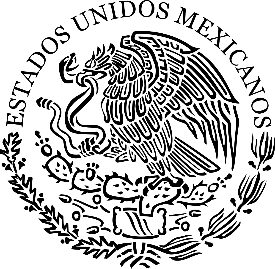 A LA CIUDADANIA EN GENERALPRESENTECiudad Sayula, Jalisco a 09 de noviembre del 2020		EL que suscribe el C. Jorge Arturo González Corona, Director General del OPD Carnaval de Sayula, Jalisco, hago de su conocimiento:		Que para dar el debido cumplimiento a lo que corresponde a la fracción V, Inciso y) La información en versión pública de las declaraciones patrimoniales de los servidores públicos que así lo determinen, en los sistemas habilitados para ello, de acuerdo a la normatividad aplicable; y del Artículo 8 de la Ley de Transparencia y Acceso a la Información Pública, que corresponde a información pública fundamental, se informa que se realizaron las declaraciones patrimoniales del año 2019, sin embargo los servidores públicos determinaron no autorizar la publicación de su declaraciones  y referente al año 2020 no se han realizado las declaraciones patrimoniales ya que se  realizó una prórroga debido al COVID 19. Por lo tanto, esta información es inexistente.ATENTAMENTECIUDAD SAYULA, JALISCO A 09 DE NOVIEMBRE DEL 2020“2020, AÑO DE LA ACCIÓN POR EL CLIMA, DE LA ELIMINACIÓN DE LA VIOLENCIA CONTRA LAS MUJERES Y SU IGUALDAD SALARIAL”C.JORGE ARTURO GONZALEZ CORONA                 DIRECTOR GENERAL DEL OPD CARNAVAL